      Paula Lynam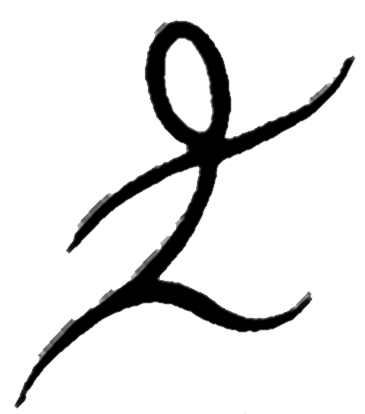     Developmental, Family & Educational Support      Assisting in the healthy development of children,     thei  families and schools through movement, sensory           integration, play, and therapeutic arts.PLEASE FILL THIS OUT AND RETURN TO ME, INCLUDING PAYMENT, PRIOR TO THE ASSESSMENT – Thank you.ASSESSMENT INTAKE FORMTEL: 541.951.1580 or 541.482.5543 paulailynam@gmail.com782 Park Street, Ashland, OR 9752NAME:                                            DATE: BIRTHDATE/AGE:                      SCHOOL:NAME OF PERSON COMPLETING FORM: PHONE:E-MAIL: ADDRESS: APT. DATE/TIME:FOLLOW-UP APT. DATE/TIME:CLOTHINGAppears bothered by clothing in generalIs bothered by tags in shirts.Is bothered by seams in socks.Is bothered by stiff fabrics.Wears long sleeves and does not remove jacket.Refuses to wear synthetics.     7.  Other:HUMAN TOUCH/CONTACT     1.  Is bothered by light touch.     2.  Seeks deep touch/compression.     3.  Is ticklish.     4.  Hits, pushes, kicks others.     5.  Has difficulty stopping rough housing.     6.  Needs to sit on, snuggle up to other.     7.  Complains about pain (falls, cuts, etc.)     8.  Sustains eye contact.     9.  Is aware of nonverbal communication.    10.  Other:GROOMINGAppears uncomfortable in water.Gets upset when needs to leave water.Gets hysterical when washing hair.Is extremely bothered by wet clothes.Seems uncomfortable when dirty, sandy, etc.Appears not to notice food on face.Complains about face washing.Complains about hair combing/brushing, haircuts.Complains about nail cutting.Complains about tooth-brushing.     11, Other.FOODSIs a fussy eater in general.Dislikes chewy foods.Dislikes foods or juices due to texture.Dislikes mixtures of textures in foods.Dislikes most vegetables.Eats sweets – how often?Craves salt.Eats a lot of mayo., margarine, fried foods.Drinks cola, coffee, regular tea – how often?Eats chocolate.How much dairy?Drinks at least 4 cup water daily.List supplements taking currently.Has food allergies.Eats meat, fish, eggs, poultry.Other:SOUNDSIs bothered by sound in general.Hums or makes white noise when concentrating.Is bothered by high pitched, unexpected or loud sounds.Tunes out conversation or directions.Speaks in loud voice.Other:ODORSIs bothered by strong odors.Generally brings food to nose to smell before tasting.Smells most objects.Smells people’s hair and clothes.Is bothered by food cooking or cafeteria smells.Appears insensitive to odor in general.Has stuffed nose; is a mouth breather.Other:MOTIONSuffers from motion sickness in general.Falls asleep in moving vehicle.Enjoys merry-go-rounds/swings.Wants to continue swinging, spinning.Engages in a lot of bumping.Avoids most movement.Runs rather than walks.Bumps into things/people in path.Tips/tilts head much of the time.    10.   Exhibits balance problems.    11.   Engages in head banging, hand flapping etc.    12.   Frequently walks on toes.    13.   Other.SLEEPRequires being rocked to sleep.Upon awakening has difficulty walking, eating.Has trouble falling asleep in general.Has trouble sleeping with background noise.Has trouble sleeping with lights on.Needs music/tapes to fall asleep.Has trouble falling asleep in the dark.Awakens frequently in the night. Reason.Falls out of bed.    10.  Moves in bed quite a lot when sleeping.     11. Sleepwalks.     12. Needs other person in bed in order to sleep.     13. Dislikes top sheet on bed.     14. Grinds teeth in sleep.     15. Other.HEALTH FACTORSHas numerous allergies that affect breathing.Has numerous allergies causing rashes etc.Suffers from headaches.Has visible discoloration under eyes.Frequently blinks or squints eyes.Frequently rubs eyes or has red eyes.Suffers from ear infections.Suffers from high fevers.Suffers from sinus problems.Has dentition/orthodontic problems.Has digestive disorders.Has difficulty with bowel or bladder control.Has serious or chronic illnesses.Has serious or repeated injuries/accidents.Takes medication.Has unusual reaction to immunizations.Has metabolic problems.Had difficult prenatal experience.Describe birth.
Lost first tooth?  Age?Other:DEVELOPMENTAL MILESTONESBreast or bottle fed.Age when rolled over.Age when sat up and pulled self up.Describe crawling.Describe walking.Describe talking.Describe dressing self.Difficulty/delay going up or down stairs.Difficulty/delay feeding self.Difficulty/delay drawing or writing.Difficulty/delay reading.Difficulty/delay deciding hand dominance.Difficulty/delay playing ball sports.Difficulty/delay with rhythm activities.Other.HOBBIES, SPECIAL INTERESTS, TALENTSListening to music.Participating in music.Reading or listening to stories.Watching television or videos.               How much? Computer games                               How often?Participating in sports (list).Observing sports activities.Hiking.Imaginative play.  10.  Bike riding.LIGHTSIs bothered by light in general.Appears bothered by lights in supermarkets.Appears uncomfortable with fluorescent lights.Wants to wear a cap with visor.Prefers bright lights to dim lights.Other:ATTENTIONHas difficulty paying attention in school.Has difficulty completing tasks.Has difficulty accepting change/transitions.Has difficulty sitting still at home or school.Has difficulty following directions.Has difficulty organizing personal belongings.Other:SPECIFIC EDUCATIONAL CONCERNS:SPECIFIC SOCIAL CONCERNS:ADDITIONAL COMMENTS: